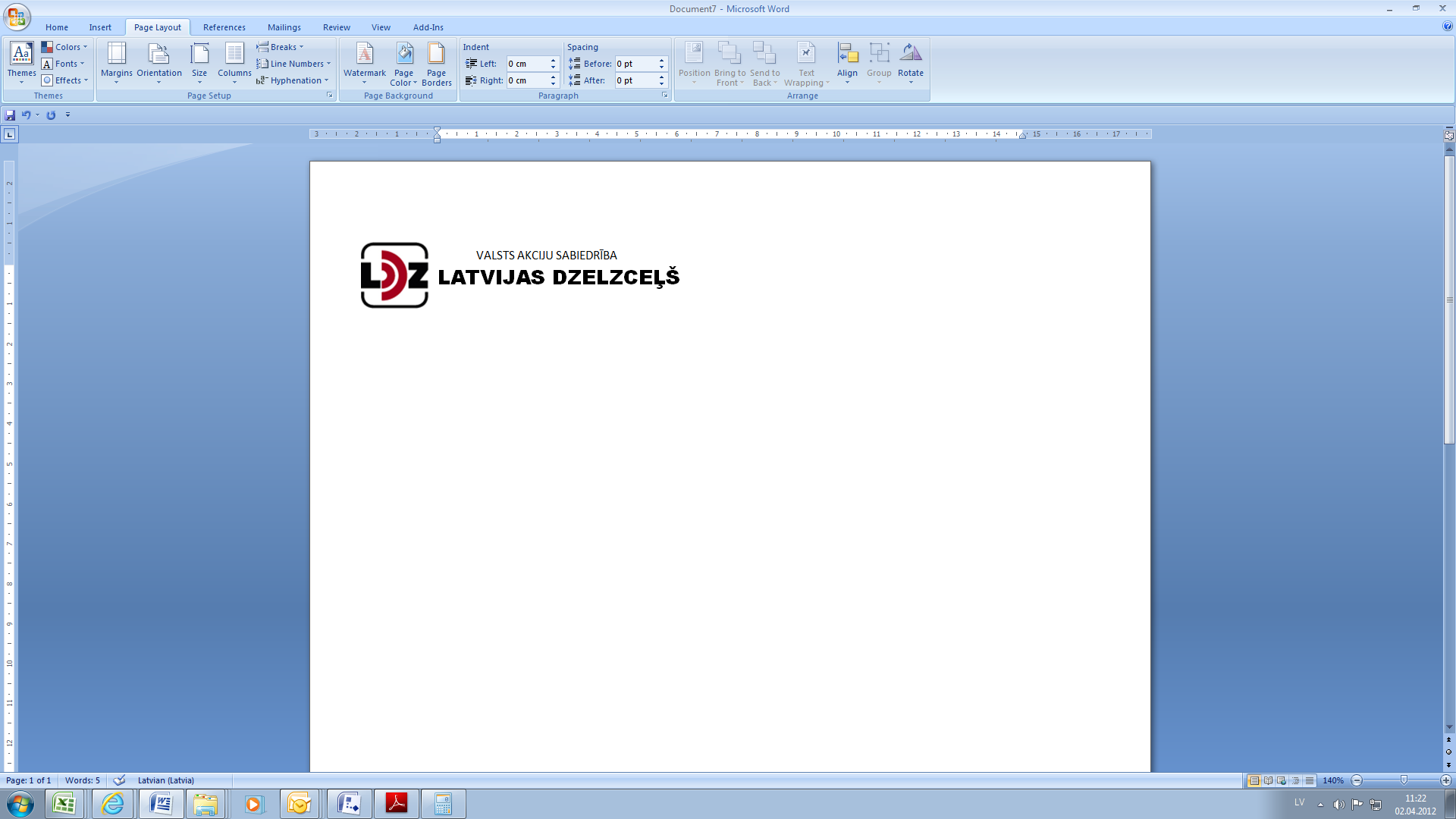 2016.gadā piegādātās elektroenerģijas izcelsme Kopējais  galalietotājiem piegādātās elektroenerģijas apjoms, kas saražots no:Izvērsta informācija par lietotājiem piegādātās elektroenerģijas ražošanas ietekmi uz vidi ir pieejama VAS „Latvijas dzelzceļš” elektroenerģijas piegādātāja AS "Latvenergo" mājas lapā www.latvenergo.lv (http://www.latvenergo.lv/lat/par_mums/pardosana/elektroenergijas_tirgus_shema/elektroenergijas_izcelsme/) Lietotāju ievērībai informējam, ka lietotāju iesniegumus un sūdzības pieņemam: o pa faksu 67234327 o e-pastā pr@ldz.lv vai info@ldz.lv o pa pastu VAS „Latvijas dzelzceļš”, Gogoļa iela 3, Rīga, LV-1547 o personīgi Signalizācijas un sakaru distances reģionālajos centros: - Rīgas reģionālais centrs – Gogoļa ielā, Rīgā; - Daugavpils reģionālais centrs – Mihoelsa ielā 48, Daugavpilī; - Jelgavas reģionālais centrs – Stacijas ielā 3c, Jelgavā. Iesniegumi vai sūdzības tiks izskatītas 30 dienu laikā pēc to saņemšanas. Papildus informējam, ka domstarpības starp elektroenerģijas lietotāju un piegādātāju pēc prasītāja izvēles izskata Sabiedrisko pakalpojumu regulēšanas komisijas likuma "Par sabiedrisko pakalpojumu regulatoriem" noteiktajā kārtībā, vai Latvijas Republikas tiesā pēc piekritības.Kopējais galalietotājiem pagādātas elektroenerģijas apjoms, kas iepirkts no AS “Latvenergo”           100%- atjaunojamiem energoresursiem (hidroenerģija, vēja enerģija,    biogāze, biomasa, saules enerģija)      59%- gāzes      30%- atomenerģijas       8%- oglēm       1%- dažādiem jauktiem kurināmiem vai cita veida fosilajiem kurināmiem       2%